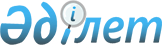 Солтүстік Қазақстан облысы Тайынша ауданы Чермошнян ауылдық округінің 2023-2025 жылдарға арналған бюджетін бекіту туралыСолтүстік Қазақстан облысы Тайынша ауданы мәслихатының 2022 жылғы 29 желтоқсандағы № 280 шешімі.
      Ескерту. 01.01.2023 бастап қолданысқа енгізіледі - осы шешімнің 7-тармағымен.
      Қазақстан Республикасы Бюджет кодексінің 9-1, 75-баптарына, "Қазақстан Республикасындағы жергілікті мемлекеттік басқару және өзін-өзі басқару туралы" Қазақстан Республикасы Заңының 6-бабына сәйкес, Солтүстік Қазақстан облысы Тайынша ауданының мәслихаты ШЕШТІ:
      1. Солтүстік Қазақстан облысы Тайынша ауданы Чермошнян ауылдық округінің 2023 – 2025 жылдарға арналған бюджеті тиісінше осы шешімге 1, 2, 3 және 4-қосымшаларына сәйкес, оның ішінде 2023 жылға мынадай көлемдерде бекітілсін:
      1) кірістер – 204864 мың теңге:
      салықтық түсімдер – 12328 мың теңге;
      салықтық емес түсімдер - 0 мың теңге;
      негізгі капиталды сатудан түсетін түсімдер – 1071 мың теңге;
      трансферттер түсімі – 191465 мың теңге;
      2) шығындар – 204865,5 мың теңге;
      3) таза бюджеттік кредиттеу - 0 мың теңге:
      бюджеттік кредиттер - 0 мың теңге;
      бюджеттік кредиттерді өтеу – 0 мың теңге;
      4) қаржы активтерімен операциялар бойынша сальдо - 0 мың теңге:
      қаржы активтерін сатып алу - 0 мың теңге;
      мемлекеттің қаржы активтерін сатудан түсетін түсімдер - 0 мың теңге;
      5) бюджет тапшылығы (профициті) - 1,5 мың теңге;
      6) бюджет тапшылығын қаржыландыру (профицитін пайдалану) – 1,5 мың теңге:
      қарыздар түсімі - 0 мың теңге;
      қарыздарды өтеу - 0 мың теңге;
      бюджет қаражатының пайдаланылатын қалдықтары – 1,5 мың теңге.
      Ескерту. 1-тармақ жаңа редакцияда - Солтүстік Қазақстан облысы Тайынша ауданы мәслихатының 12.12.2023 № 101/8 (01.01.2023 бастап қолданысқа енгізіледі) шешімімен.


      2. Чермошнян ауылдық округі бюджетінің кірістері Қазақстан Республикасы Бюджет кодексінің 52-1-бабына сәйкес салықтық түсімдер есебінен қалыптасатыны орнатылсын:
      1) ауылдық округ аумағында мемлекеттік кіріс органдарында тіркеу есебіне қою кезінде мәлімделген:
      дара кәсіпкер, жекеше нотариус, жеке сот орындаушысы, адвокат, кәсіпқой медиатор үшін – тұрған жері;
      қалған жеке тұлғалар үшін – тұрғылықты жері орналасқан жеке тұлғалар дербес салық салуға жататын кірістер бойынша жеке табыс салығы.
      2) ауылдық округ аумағындағы осы салықты салу объектілері бойынша жеке тұлғалардың мүлкіне салынатын салық;
      3) ауылдар аумағындағы жер учаскелері бойынша жеке және заңды тұлғалардан алынатын, елді мекендер жерлеріне салынатын жер салығы;
      4) көлік құралдары салығы:
      тұрғылықты жері ауылдардың аумағындағы жеке тұлғалардан;
      өздерінің құрылтай құжаттарында көрсетілетін тұрған жері ауылдардың аумағында орналасқан заңды тұлғалардан.
      5) бірыңғай жер салығы;
      6) жер учаскелерін пайдаланғаны үшін төлемақы.
      3. Чермошнян ауылдық округінің кірістері негізгі капиталды сатудан түсетін мынадай түсімдер есебінен қалыптасатыны белгіленсін:
      ауыл шаруашылығы мақсатындағы жер участкелерін сатудан түсетін түсімдерді қоспағанда, жер участкелерін сатудан түсетін түсімдерден.
      4. Аудандық бюджеттен 2023 жылға арналған Чермошнян ауылдық округінің бюджетіне берілетін бюджеттік субвенция 17780 мың теңге сомасында орнатылсын.
      5. Облыстық бюджеттен 2023 жылға арналған Чермошнян ауылдық округінің бюджетіне түсетін нысаналы ағымды трансферттер Чермошнян ауылдық округінің бюджетіне 16654 мың теңге сомасында ескерілсін.
      6. 2023 жылға арналған Чермошнян ауылдық округінің бюджетінде аудандық бюджеттен Чермошнян ауылдық округінің бюджетіне ағымдағы нысаналы трансферттердің түсімі 191465 мың теңге сомасында ескерілсін.
      Ескерту. 6-тармақ жаңа редакцияда - Солтүстік Қазақстан облысы Тайынша ауданы мәслихатының 12.12.2023 № 101/8 (01.01.2023 бастап қолданысқа енгізіледі) шешімімен.


      6-1. Осы шешімге 4-қосымшаға сәйкес, 2023 жылға арналған Чермошнян ауылдық округінің бюджетінде қаржылық жылдың басында қалыптасқан бюджет қаражатының бос қалдықтары есебінен шығыстар көзделсін.
      Ескерту. Шешім 6-1-тармақпен толықтырылды - Солтүстік Қазақстан облысы Тайынша ауданы мәслихатының 12.12.2023 № 101/8 (01.01.2023 бастап қолданысқа енгізіледі) шешімімен.


      7. Осы шешім 2023 жылғы 1 қаңтардан бастап қолданысқа енгізіледі. 2023 жылға арналған Солтүстік Қазақстан облысы Тайынша ауданы Чермошнян ауылдық округінің бюджеті
      Ескерту. 1-қосымша жаңа редакцияда - Солтүстік Қазақстан облысы Тайынша ауданы мәслихатының 12.12.2023 № 101/8 (01.01.2023 бастап қолданысқа енгізіледі) шешімімен. 2024 жылға арналған Солтүстік Қазақстан облысы Тайынша ауданы Чермошнян ауылдық округінің Бюджеті 2025 жылға арналған Солтүстік Қазақстан облысы Тайынша ауданы Чермошнян ауылдық округінің Бюджеті 2023 жылғы 1 қаңтарға қалыптасқан бюджеттік қаражаттардың бос қалдықтарын бағыттау
      Ескерту. Шешім 4-қосымшамен толықтырылды - Солтүстік Қазақстан облысы Тайынша ауданы мәслихатының 12.12.2023 № 101/8 (01.01.2023 бастап қолданысқа енгізіледі) шешімімен.
					© 2012. Қазақстан Республикасы Әділет министрлігінің «Қазақстан Республикасының Заңнама және құқықтық ақпарат институты» ШЖҚ РМК
				
      Солтүстік Қазақстан облысы Тайынша ауданымәслихатының хатшысы 

С. Бекшенов
Солтүстік Қазақстан облысыТайынша ауданы мәслихатының2022 жылғы 29 желтоқсандағы№ 280 шешіміне1-қосымша
Санаты
Санаты
Санаты
Атауы
Сомасы,
мың теңге
Сыныбы
Сыныбы
Атауы
Сомасы,
мың теңге
Кіші сыныбы
Атауы
Сомасы,
мың теңге
1)Кірістер
204864
1
Салықтық түсімдер
12328
01
Табыс салығы 
1022
2
Жеке табыс салығы
1022
04
Меншiкке салынатын салықтар
10389
1
Мүлiкке салынатын салықтар
134
3
Жер салығы
250
4
Көлiк құралдарына салынатын салық
8567
5
Бірыңғай жер салығы
1438
05
Тауарларға, жұмыстарға және көрсетілетін қызметтерге салынатын iшкi салықтар
917
3
Табиғи және басқа да ресурстарды пайдаланғаны үшiн түсетiн түсiмдер
917
3
Негізгі капиталды сатудан түсетін түсімдер
1071
03
Жерді және материалдық емес активтерді сату
1071
1
Жерді сату
1071
4
Трансферттердің түсімдері
191465
 02
Мемлекеттiк басқарудың жоғары тұрған органдарынан түсетiн трансферттер
191465
 3
Аудандардың (облыстық маңызы бар қаланың) бюджетінен трансферттер
191465
Функционалдық топ
Функционалдық топ
Функционалдық топ
Атауы
Сомасы, мың теңге
Бюджеттік бағдарламалардың әкімшісі
Бюджеттік бағдарламалардың әкімшісі
Атауы
Сомасы, мың теңге
Бағдарлама
Атауы
Сомасы, мың теңге
2)Шығындар
204865,5
01
Жалпы сипаттағы мемлекеттік қызметтер
37616
124
Аудандық маңызы бар қала, ауыл, кент, ауылдық округ әкімінің аппараты
37616
001
Аудандық маңызы бар қала, ауыл, кент, ауылдық округ әкімінің қызметін қамтамасыз ету жөніндегі қызметтер
37316
022
Мемлекеттік мекеменің күрделі шығындары
300
07
Тұрғын үй-коммуналдық шаруашылық
159952
124
Аудандық маңызы бар қала, ауыл, кент, ауылдық округ әкімінің аппараты
159952
008
Елді мекендердегі көшелерді жарықтандыру
4951
011
Елді мекендерді абаттандыру мен көгалдандыру
1607
057
"Ауыл-Елбесігі" жобасы шеңберінде ауылдық елді мекендердегі әлеуметтік және инженерлік инфрақұрылым бойынша іс-шараларды іске асыру
153394
08
Мәдениет, спорт, туризм және ақпараттық кеңістiк
6938
124
Аудандық маңызы бар қала, ауыл, кент, ауылдық округ әкімінің аппараты
6938
006
Жергілікті деңгейде мәдени-демалыс жұмысын қолдау
6938
12
Көлiк және коммуникация
358
124
Аудандық маңызы бар қала, ауыл, кент, ауылдық округ әкімінің аппараты
358
013
Аудандық маңызы бар қалаларда, ауылдарда, кенттерде, ауылдық округтерде автомобиль жолдарының жұмыс істеуін қамтамасыз ету
358
15
Трансферттер
1,5
124
Аудандық маңызы бар қала, ауыл, кент, ауылдық округ әкімінің аппараты
1,5
044
Қазақстан Республикасының Ұлттық қорынан берілетін нысаналы трансферт есебінен республикалық бюджеттен бөлінген пайдаланылмаған (түгел пайдаланылмаған) нысаналы трансферттердің сомасын қайтару
0,1
048
Пайдаланылмаған (толық пайдаланылмаған) нысаналы трансферттерді қайтару
1,4
3) Таза бюджеттік несиелеу
0
Бюджеттік несиелер
0
Санаты
Санаты
Санаты
Атауы
Сомасы, мың теңге
Сыныбы
Сыныбы
Атауы
Сомасы, мың теңге
Кіші сыныбы
Атауы
Сомасы, мың теңге
5
Бюджеттік несиелерді өтеу
0
Функционалдық топ
Функционалдық топ
Функционалдық топ
Атауы
Сомасы,
мың теңге
Бюджеттік бағдарламалардың әкімшісі
Бюджеттік бағдарламалардың әкімшісі
Атауы
Сомасы,
мың теңге
Бағдарлама
Сомасы,
мың теңге
4)Қаржы активтерімен операциялар бойыншасальдо
0
Санаты 
Санаты 
Санаты 
Атауы
Сомасы,
мың теңге
Сыныбы
Сыныбы
Атауы
Сомасы,
мың теңге
Кіші сыныбы
Атауы
Сомасы,
мың теңге
6
Мемлекеттің қаржы активтерін сатудан түсетін түсімдер
0
5)Бюджет тапшылығы (профициті)
-1,5
6) Бюджет тапшылығын қаржыландыру (профицитін пайдалану)
1,5
7
Қарыздар түсімдері
0
Функционалдық топ
Функционалдық топ
Функционалдық топ
Атауы
Сомасы, мың теңге
Бюджеттік бағдарламалардың әкімшісі
Бюджеттік бағдарламалардың әкімшісі
Атауы
Сомасы, мың теңге
Бағдарлама
Атауы
Сомасы, мың теңге
14
Борышқа қызмет көрсету
0
16
Қарыздарды өтеу
0
Санаты
Санаты
Санаты
Атауы
Сомасы, мың теңге
Сыныбы
Сыныбы
Атауы
Сомасы, мың теңге
Кіші сыныбы
Атауы
Сомасы, мың теңге
8
Бюджет қаражатының пайдаланылатын қалдықтары
1,5
01
Бюджет қаражаты қалдықтары
1,5
1
Бюджет қаражатының бос қалдықтарыш
1,5Солтүстік Қазақстан облысыТайынша ауданы мәслихатының2022 жылғы 29 желтоқсандағы№ 280 шешіміне2-қосымша
Санаты 
Санаты 
Санаты 
Атауы
Сомасы, мың теңге
Сыныбы
Сыныбы
Атауы
Сомасы, мың теңге
Кіші сыныбы
Атауы
Сомасы, мың теңге
1) Кірістер
50459
1
Салықтық түсімдер
17043
01
Табыс салығы 
4184
2
Жеке табыс салығы
4184
04
Меншiкке салынатын салықтар
11901
1
Мүлiкке салынатын салықтар
176
3
Жер салығы
297
4
Көлiк құралдарына салынатын салық
8559
5
Бірыңғай жер салығы
2869
05
Тауарларға, жұмыстарға және көрсетілетін қызметтерге салынатын iшкi салықтар
958
3
Табиғи және басқа да ресурстарды пайдаланғаны үшiн түсетiн түсiмдер
958
3
Негізгі капиталды сатудан түсетін түсімдер
1174
03
Жерді және материалдық емес активтерді сату
1174
1
Жерді сату
1174
4
Трансферттердің түсімдері
32242
 02
Мемлекеттiк басқарудың жоғары тұрған органдарынан түсетiн трансферттер
32242
 3
Аудандардың (облыстық маңызы бар қаланың) бюджетінен трансферттер
32242
Функционалдық топ
Функционалдық топ
Функционалдық топ
Атауы
Сомасы, мың теңге
Бюджеттік бағдарламалардың әкімшісі
Бюджеттік бағдарламалардың әкімшісі
Атауы
Сомасы, мың теңге
Бағдарлама
Атауы
Сомасы, мың теңге
2) Шығындар
50459
01
Жалпы сипаттағы мемлекеттік қызметтер
37463
124
Аудандық маңызы бар қала, ауыл, кент, ауылдық округ әкімінің аппараты
37463
001
Аудандық маңызы бар қала, ауыл, кент, ауылдық округ әкімінің қызметін қамтамасыз ету жөніндегі қызметтер
37463
07
Тұрғын үй-коммуналдық шаруашылық
5510
124
Аудандық маңызы бар қала, ауыл, кент, ауылдық округ әкімінің аппараты
5510
008
Елді мекендердегі көшелерді жарықтандыру
2483
009
Елді мекендердегі санитарлық тазалықты қамтамасыз ету
29
011
Елді мекендерді абаттандыру мен көгалдандыру
2998
08
Мәдениет, спорт, туризм және ақпараттық кеңістiк
7089
124
Аудандық маңызы бар қала, ауыл, кент, ауылдық округ әкімінің аппараты
7089
006
Жергілікті деңгейде мәдени-демалыс жұмысын қолдау
7089
12
Көлiк және коммуникация
397
124
Аудандық маңызы бар қала, ауыл, кент, ауылдық округ әкімінің аппараты
397
013
Аудандық маңызы бар қалаларда, ауылдарда, кенттерде, ауылдық округтерде автомобиль жолдарының жұмыс істеуін қамтамасыз ету
397
3) Таза бюджеттік несиелеу
0
Бюджеттік несиелер
0
Санаты
Санаты
Санаты
Атауы
Сомасы, мың теңге
Сыныбы
Сыныбы
Атауы
Сомасы, мың теңге
Кіші сыныбы
Атауы
Сомасы, мың теңге
5
Бюджеттік несиелерді өтеу
0
Функционалдық топ
Функционалдық топ
Функционалдық топ
Атауы
Сомасы, мың теңге
Бюджеттік бағдарламалардың әкімшісі
Бюджеттік бағдарламалардың әкімшісі
Атауы
Сомасы, мың теңге
Бағдарлама
Атауы
Сомасы, мың теңге
4) Қаржы активтерімен операциялар бойынша сальдо
0
Санаты 
Санаты 
Санаты 
Атауы
Сомасы, мың теңге
Сыныбы
Сыныбы
Атауы
Сомасы, мың теңге
Кіші сыныбы
Атауы
Сомасы, мың теңге
6
Мемлекеттің қаржы активтерін сатудан түсетін түсімдер
0
5) Бюджет тапшылығы (профициті)
0
6) Бюджет тапшылығын қаржыландыру (профицитін пайдалану)
0
7
Қарыздар түсімдері
0
Функционалдық топ
Функционалдық топ
Функционалдық топ
Атауы
Сомасы, мың теңге
Бюджеттік бағдарламалардың әкімшісі
Бюджеттік бағдарламалардың әкімшісі
Атауы
Сомасы, мың теңге
Бағдарлама
Атауы
Сомасы, мың теңге
14
Борышқа қызмет көрсету
0
16
Қарыздарды өтеу
0
Санаты
Санаты
Санаты
Атауы
Сомасы, мың теңге
Сыныбы
Сыныбы
Атауы
Сомасы, мың теңге
Кіші сыныбы
Атауы
Сомасы, мың теңге
8
Бюджет қаражатының пайдаланылатын қалдықтары
0
01
Бюджет қаражаты қалдықтары
0
1
Бюджет қаражатының бос қалдықтарыш
0Солтүстік Қазақстан облысыТайынша ауданы мәслихатының2022 жылғы 29 желтоқсандағы№ 280 шешіміне3-қосымша
Санаты 
Санаты 
Санаты 
Атауы
Сомасы, мың теңге
Сыныбы
Сыныбы
Атауы
Сомасы, мың теңге
Кіші сыныбы
Атауы
Сомасы, мың теңге
1) Кірістер
52794
1
Салықтық түсімдер
17639
01
Табыс салығы 
4330
2
Жеке табыс салығы
4330
04
Меншiкке салынатын салықтар
12317
1
Мүлiкке салынатын салықтар
182
3
Жер салығы
307
4
Көлiк құралдарына салынатын салық
8859
5
Бірыңғай жер салығы
2969
05
Тауарларға, жұмыстарға және көрсетілетін қызметтерге салынатын iшкi салықтар
992
3
Табиғи және басқа да ресурстарды пайдаланғаны үшiн түсетiн түсiмдер
992
3
Негізгі капиталды сатудан түсетін түсімдер
1215
03
Жерді және материалдық емес активтерді сату
1215
1
Жерді сату
1215
4
Трансферттердің түсімдері
33940
 02
Мемлекеттiк басқарудың жоғары тұрған органдарынан түсетiн трансферттер
33940
 3
Аудандардың (облыстық маңызы бар қаланың) бюджетінен трансферттер
33940
Функционалдық топ
Функционалдық топ
Функционалдық топ
Атауы
Сомасы, мың теңге
Бюджеттік бағдарламалардың әкімшісі
Бюджеттік бағдарламалардың әкімшісі
Атауы
Сомасы, мың теңге
Бағдарлама
Атауы
Сомасы, мың теңге
2) Шығындар
52794
01
Жалпы сипаттағы мемлекеттік қызметтер
39071
124
Аудандық маңызы бар қала, ауыл, кент, ауылдық округ әкімінің аппараты
39071
001
Аудандық маңызы бар қала, ауыл, кент, ауылдық округ әкімінің қызметін қамтамасыз ету жөніндегі қызметтер
39071
07
Тұрғын үй-коммуналдық шаруашылық
5703
124
Аудандық маңызы бар қала, ауыл, кент, ауылдық округ әкімінің аппараты
5703
008
Елді мекендердегі көшелерді жарықтандыру
2570
009
Елді мекендердегі санитарлық тазалықты қамтамасыз ету
30
011
Елді мекендерді абаттандыру мен көгалдандыру
3103
08
Мәдениет, спорт, туризм және ақпараттық кеңістiк
7609
124
Аудандық маңызы бар қала, ауыл, кент, ауылдық округ әкімінің аппараты
7609
006
Жергілікті деңгейде мәдени-демалыс жұмысын қолдау
7609
12
Көлiк және коммуникация
411
124
Аудандық маңызы бар қала, ауыл, кент, ауылдық округ әкімінің аппараты
411
013
Аудандық маңызы бар қалаларда, ауылдарда, кенттерде, ауылдық округтерде автомобиль жолдарының жұмыс істеуін қамтамасыз ету
411
3) Таза бюджеттік несиелеу
0
Бюджеттік несиелер
0
Санаты
Санаты
Санаты
Атауы
Сомасы, мың теңге
Сыныбы
Сыныбы
Атауы
Сомасы, мың теңге
Кіші сыныбы
Атауы
Сомасы, мың теңге
5
Бюджеттік несиелерді өтеу
0
Функционалдық топ
Функционалдық топ
Функционалдық топ
Атауы
Сомасы, мың теңге
Бюджеттік бағдарламалардың әкімшісі
Бюджеттік бағдарламалардың әкімшісі
Атауы
Сомасы, мың теңге
Бағдарлама
Сомасы, мың теңге
4) Қаржы активтерімен операциялар бойынша сальдо
0
Санаты 
Санаты 
Санаты 
Атауы
Сомасы, мың теңге
Сыныбы
Сыныбы
Атауы
Сомасы, мың теңге
Кіші сыныбы
Атауы
Сомасы, мың теңге
6
Мемлекеттің қаржы активтерін сатудан түсетін түсімдер
0
5) Бюджет тапшылығы (профициті)
0
6) Бюджет тапшылығын қаржыландыру (профицитін пайдалану)
0
7
Қарыздар түсімдері
0
Функционалдық топ
Функционалдық топ
Функционалдық топ
Атауы
Сомасы, мың теңге
Бюджеттік бағдарламалардың әкімшісі
Бюджеттік бағдарламалардың әкімшісі
Атауы
Сомасы, мың теңге
Бағдарлама
Атауы
Сомасы, мың теңге
14
Борышқа қызмет көрсету
0
16
Қарыздарды өтеу
0
Санаты
Санаты
Санаты
Атауы
Сомасы, мың теңге
Сыныбы
Сыныбы
Атауы
Сомасы, мың теңге
Кіші сыныбы
Атауы
Сомасы, мың теңге
8
Бюджет қаражатының пайдаланылатын қалдықтары
0
01
Бюджет қаражаты қалдықтары
0
1
Бюджет қаражатының бос қалдықтарыш
0Солтүстік Қазақстан облысыТайынша ауданы мәслихатының2022 жылғы 29 желтоқсандағы№ 280 шешіміне4-қосымша
Санаты 
Санаты 
Санаты 
Атауы
Сомасы
мың теңге
Сыныбы
Сыныбы
Атауы
Сомасы
мың теңге
Кіші
сыныбы
Атауы
Сомасы
мың теңге
8
Бюджет қаражатының пайдаланылатын қалдықтары
1,5
01
Бюджет қаражаты қалдықтары
1,5
1
Бюджет қаражатының бос қалдықтары
1,5
Функционалдық топ
Функционалдық топ
Функционалдық топ
Атауы
Сомасы,
мың теңге
Бюджеттік бағдарламалардың әкімшісі
Бюджеттік бағдарламалардың әкімшісі
Бағдарлама
2) Шығындар
1,5
15
Трансферттер
1,5
124
Аудандық маңызы бар қала, ауыл, кент, ауылдық округ әкімінің аппараты
1,5
044
Қазақстан Республикасының Ұлттық қорынан берілетін нысаналы трансферт есебінен республикалық бюджеттен бөлінген пайдаланылмаған (түгел пайдаланылмаған) нысаналы трансферттердің сомасын қайтару
0,1
048
Пайдаланылмаған (толық пайдаланылмаған) нысаналы трансферттерді қайтару
1,4